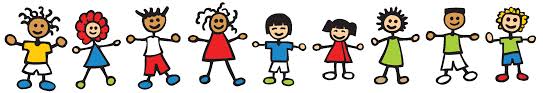 Date  __________________________________Patient #______7_____________________Symptoms/Concerns (include timeframe of symptoms when possible): Child has been complaining of a sore throat for two days.  One day ago a the child started to run a fever that has been difficult to control with over the counter medications such as Children’s Motrin or Tylenol.  Child has been lethargic and has no appetite.  Prelimary Exam: Lymph nodes are slightly swollen in neck.  Throat is red and has small blisters.  Faint red rash on the child’s body.________________________________________________________________________Temperature__102___Blood Pressure__118/80__Additional Information:  Child just started at a daycare program a week ago when their Dad transitioned from being a “stay at home” Dad to working as a computer programmer full time.   Other medications/Treatments:  Parents have treated the fever with Children’s Motrin but nothing for the sore throat (were afraid child would choke on a lozenge._________________________ ____________________________________________________________________________________________________________  Nurse: ______________________________________                                       Doctor:____________________________________		Mary Poppins   RN       						Dr. Seymour Payne  MD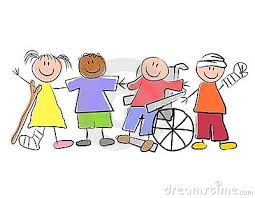 